ОТЗЫВ РУКОВОДИТЕЛЯ ВЫПУСКНОЙ КВАЛИФИКАЦИОННОЙ РАБОТЫТема выпускной квалификационной работы____ Новый региональный бренд как способ повышения туристско-рекреационной привлекательности региона (на примере Санкт-Петербурга и Ленинградской области)____________________________________________Автор (ФИО) _ Гусельникова Екатерина Владимировна________________________Образовательная программа __ Туризм_________________________________Уровень___ Бакалавриат______________________________________________________Руководитель_ Исаченко Татьяна Евгеньевна, кафедра страноведения и международного туризма Санкт-Петербургского государственного университета, доцент, к.г.н.__________Отмеченные достоинства работы: Исследование выполнено на хорошем научно-исследовательском и профессиональном уровне. В процессе работы над квалификационной работой были решены все поставленные задачи. Следует отметить творческий подход к сбору и анализу материала, комплексность исследования, а также заинтересованность бакалавра. Особо отмечается наличие самостоятельных идей при постановке и решении задач исследования. Работа имеет практическое значение и может быть рекомендована к внедрению в практическую деятельность. Отмеченные недостатки работы. Незначительные стилистические погрешности, связанные с отсутствием постоянного навыка написания самостоятельных текстов. Недостаточное владение картографическими программами, что сказалось на качестве выполненных карт.Заключение руководителя: работа Гусельниковой Е.В. соответствует требованиям предъявляемым к выпускным квалификационным работам и заслуживает высокой оценкиРуководитель              /Т.Е. Исаченко                     «10» мая 2021 г.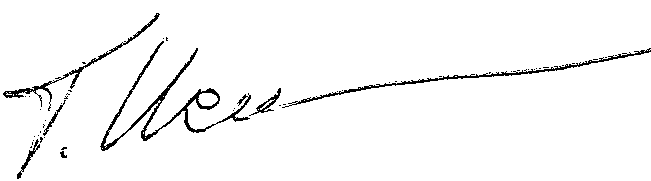 Требования к профессиональной подготовкеСоответствуют В основном соответствуют Не соответствуютуметь корректно формулировать и ставить задачи (проблемы) своей деятельности при выполнении ВКР, анализировать, диагностировать причины появления проблем, определять их актуальность+устанавливать приоритеты и методы решения поставленных задач (проблем);+уметь использовать, обрабатывать и анализировать современную научную, статистическую, аналитическую информацию;+владеть современными методами анализа и интерпретации полученной информации, оценивать их возможности при решении поставленных задач (проблем)+уметь рационально планировать время выполнения работы, определять грамотную последовательность и объем операций и решений при выполнении поставленной задачи;+уметь объективно оценивать полученные результаты расчетов и вычислений;+уметь анализировать полученные результаты интерпретации данных;+знать и применять методы системного анализа;+уметь осуществлять междисциплинарные исследования;+уметь делать самостоятельные обоснованные и достоверные выводы из проделанной работы+уметь пользоваться научной литературой профессиональной направленности+уметь применять современные графические, картографические, компьютерные и мультимедийные технологии в исследовании+уметь использовать картографические методы с применением ГИС